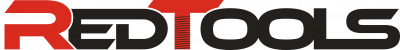 Vrei sa faci retur? Ce trebuie sa faci pentru ca procesul de retur sa decurgă ușor:Asigura-te ca îndeplinești condițiile de returCompletează formularul disponibil pe www.redtools.roDaca ai nevoie de ajutor apelează un operator la telefon 0723.384.260 sau scrie-ne la adresa comenzi@redtools.roFORMULAR DE RETRAGERE DIN CONTRACTVa informez, prin prezenta, cu privire la retragerea din contractul încheiat cu www.redtools.ro, operat de EXPERT TOOLS SRL referitor la vânzarea următoarelor produse/ prestarea următoarelor servicii:Pentru returnarea contravalorii produselor achitate îmi exprim acordul ca aceasta sa fie realizata prin virament bancar: DA	NUsi regăsiți mai jos informațiile financiare.(Datele sunt necesare pentru returnarea contravalorii produselor achitate. Toate comisioanele bancare vor fi suportate de către fiecare parte conform angajamentelor bancare individuale)Data	SemnăturăDaca întâmpinați orice problema legata de o comanda, care nu pare a putea fi rezolvata prin e-mail sau cu reprezentantul nostru, cu care ați discutat in prealabil, puteți solicita o consiliere suplimentara, contactând-ne la următoarea adresa : office@redtools.roCod de comandaFactura nr. din dataBifați modalitatea in care s-a efectuat plataIn numerarCard bancar/ OP/ Plata la curierMotivul returnării (opțional)Denumire produs 1Cod produsSerie produsValoare produsDenumire produs 2Cod produsSerie produsValoare produsDenumire produs 3Cod produsSerie produsValoare produsValoare totala returNume si prenumeAdresaTelefonEmailBancaCont bancar IBAN